Załącznik nr 1…................................................(pieczęć Oferenta)FORMULARZ OFERTOWYOferujemy wykonanie przedmiotu zamówienia:„Onoterapia – zajęcia terapeutyczne z osiołkami”na potrzeby projektu „Centrum Usług - Współpraca na rzecz społeczności lokalnej"realizowanego w ramach Regionalnego Programu Operacyjnego Województwa Świętokrzyskiego na lata 2014-2020 współfinansowanegoz Europejskiego Funduszu Społecznego.Oferuję wykonanie przeprowadzenia zajęć dla 4 grup wiekowych (13-cioro dzieci wraz z opiekunami) z onoterapii, będącej przedmiotem zmówienia, zgodnie z wymogami i terminami wynikających z opisu przedmiotu zamówienia, za kwotę w wysokości:Podsumowanie wartości zamówienia:(Słownie: ………………………………………………………………….. zł ………………..gr, w tym kwota VAT słownie: ………………………………………………………………………………………………………).Całkowity koszt przedmiotu zamówienia:Wyżej określone wynagrodzenie zawiera podatek VAT. W przypadku zmiany urzędowej stawki VAT nie dopuszcza się możliwości zmiany ceny.2. Cena zamówienia zawiera wszelkie koszty i opłaty związane z realizacją, w tym: marże, upusty, obowiązującą stawkę podatku VAT, koszty transportu do siedziby Zamawiającego itp.3.	Oświadczamy, że zapoznaliśmy się z przedmiotem i nie wnosimy do nich, jak również do sposobu przekazania informacji przez upoważnionych przedstawicieli Zamawiającego żadnych zastrzeżeń.4.	Oświadczamy, że jesteśmy związani niniejszą ofertą przez okres 30 dni od dnia upływu terminu składania ofert. 5.	W przypadku wyboru naszej oferty, zobowiązujemy się do zawarcia umowy zgodnej z niniejszą ofertą na warunkach określonych w postępowaniu w miejscu i terminie wyznaczonym przez Zamawiającego.6. Oświadczam, że niezwłocznie udzielimy potwierdzenia odbioru dokumentów przesłanych faxem lub e-mailem na każde takie żądanie ze strony Zamawiającego.7. Oświadczam, że spełniam warunki, dotyczące:1) posiadania uprawnień do wykonywania określonej działalności lub czynności, jeżeli przepisy prawa nakładają obowiązek ich posiadania;2) posiadania wiedzy i doświadczenia;3) dysponowania odpowiednim potencjałem technicznym oraz osobami zdolnymi do wykonania zamówienia;4) sytuacji ekonomicznej i finansowej.8. Oświadczam, że nie podlegam wykluczeniu z postępowania o udzielenie zamówienia na podstawie art. 24 ust. 1 ustawy PZP.9. Oświadczam, że osoby, które będą uczestniczyć w wykonywaniu zamówienia, posiadają wymagane uprawnienia, jeżeli ustawy nakładają obowiązek posiadania takich uprawnień oraz oświadczenie potwierdzające wpis danej osoby na listę członków właściwej izby.10. Osoba do kontaktów oraz aktualne dane kontaktowe w sprawie niniejszego postępowania./imię i nazwisko, stanowisko służbowe/ -............................................................................................./tel./fax/ -.............................................................................................................................................../e-mail/ -................................................................................................................................................11. Oferta została złożona na …... stronach podpisanych i kolejno ponumerowanych od nr 1 do .......12. Załączniki:- ………………………………………………………………………………………………………................................dn	…….................	................................................................	...............Oferent /upełnomocnieni przedstawiciele oferenta/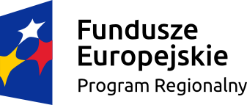 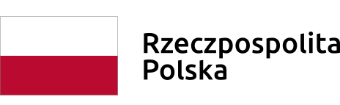 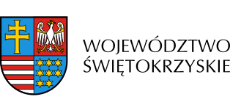 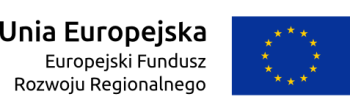 Kategoria wiekowaKategoria zajęćIlość spotkańCzasspotkaniaUsługi dodatkoweCena nettoCena brutto3-5 latZajęcia terapeutyczne dla dzieci z udziałem zwierząt – ONOTERAPIA1290 min.(należy wpisać jakie)6-7 latZajęcia terapeutyczne dla dzieci z udziałem zwierząt – ONOTERAPIA1290 min.(należy wpisać jakie)8-11 latZajęcia terapeutyczne dla dzieci z udziałem zwierząt – ONOTERAPIA1290 min.(należy wpisać jakie)12-16 latZajęcia terapeutyczne dla dzieci z udziałem zwierząt – ONOTERAPIA1290 min.(należy wpisać jakie)Dla każdej z grupOgnisko integracyjne1-(należy wpisać jakieDla każdej z grupPrelekcja w eko jurcie1-(należy wpisać jakieDla każdej z grupZajęcia z socjoterapeutą4-(należy wpisać jakieRAZEM:RAZEM:RAZEM:RAZEM:RAZEM:NettoVAT (23%)Brutto